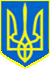 ВИКОНАВЧИЙ ОРГАН КИЇВСЬКОЇ МІСЬКОЇ РАДИ(КИЇВСЬКА МІСЬКА ДЕРЖАВНА АДМІНІСТРАЦІЯ)ДЕПАРТАМЕНТ  ОХОРОНИ  ЗДОРОВ’ЯКИЇВСЬКИЙ МІСЬКИЙ ПОЛОГОВИЙ БУДИНОК № 2На Ваш запит про надання публічної інформації, адміністрація Київського міського пологового будинку №2, повідомляє що в нашій установі  - 0,25 вакантної ставки лікаря-бактеріолога госпрозрахункового гінекологічного відділення,   - 0,25 вакантної ставки лікаря рентгенолога,  - 0,5 вакантної ставки лікаря-офтальмолога дитячого, - 0,5 вакантної ставки лікаря-невролога дитячого, - 1,0 вакантної ставки лікаря лаборанта.Головний лікар                                              Тетяна Пехньо                                      Ірина Котляр  432-75-36вул. Мостицька, 11,  м.Київ-74, 04074, тел. (044) 432-45-36, тел./факс (044) 432-85-71e-mail:pb2@health.kiev.ua, код ЄДРПОУ 0549678014.01.2020             № 53на запит  ДОЗ № 061-83/09 від 13.01.2020 Жанні